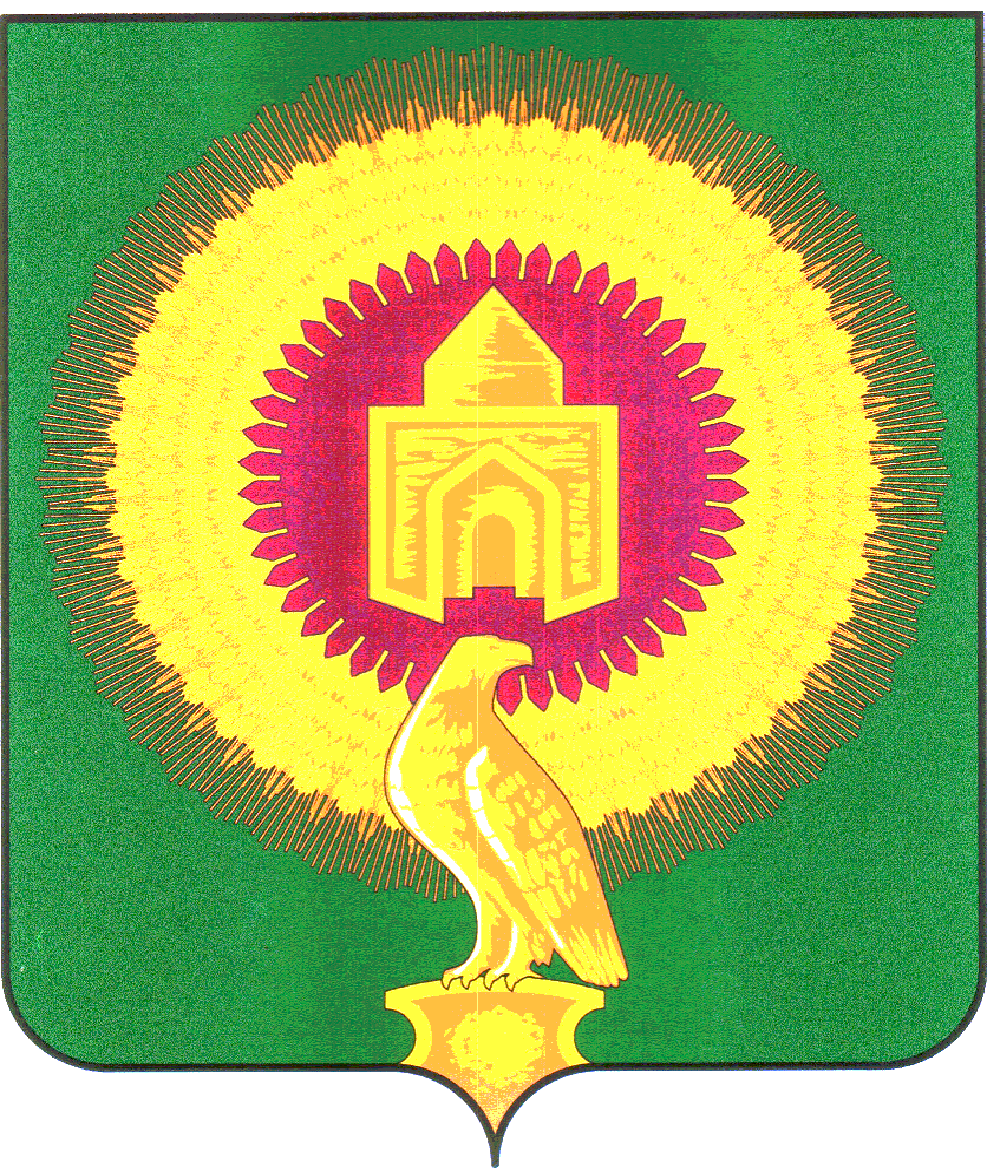 от  23.01.2020 г № 09/1О создании Комиссии по подготовке проекта                                                                                 «Правила землепользования и  застройки                                                                              Казановского сельского  поселения Варненского                                                                    муниципального района Челябинской области»                                                                                                         и внесению изменений   в «Правила землепользования и                                           застройки  Казановского сельского  поселения Варненского                                               муниципального района Челябинской области»          В целях совершенствования порядка регулирования землепользования и застройки на территории сельского  поселения, руководствуясь Градостроительным кодексом Российской Федерации, Федеральным законом от 06 октября 2003 года N 131-ФЗ «Об общих принципах организации местного самоуправления в Российской Федерации»,  Уставом Казхановского сельского поселения, администрация Казановского сельского поселения  Варненского муниципального района Челябинской областиПОСТАНОВЛЯЕТ:  1. Создать  постоянно действующую Комиссию по подготовке проекта «Правила землепользования и застройки Казановского сельского поселения Варненского муниципального района Челябинской области», и внесению изменений в «Правила землепользования и застройки Казановского сельского поселения Варненского муниципального района Челябинской области», согласно приложения №1.                                                                                  2. Утвердить:                                                                                                                                      2.1. Положение о Комиссии по подготовке проекта  «Правила землепользования и застройки Казановского сельского поселения Варненского муниципального района Челябинской области», и внесению изменений в «Правила землепользования и застройки Покровского сельского поселения Варненского муниципального района Челябинской области» и её состав согласно приложениям  №2 и № 3.  3.    Настоящее постановление разместить  на официальном сайте Казановского сельского поселения и в информационной системе обеспечения градостроительной деятельности.                                                                                                                                                                            4.   Настоящее постановление вступает в силу с момента подписания.                                                                                             Глава Казановского сельского поселения                                                              Т.Н.Коломыцева                                                                 Приложение 1                                                                                         к постановлению  администрации                                                                            Покровского сельского поселения                                                                                  Варненского  муниципального района                                                                           Челябинской области»                                                                                         от  23.01.2020г  № 09/1ПОЛОЖЕНИЕ О комиссии по подготовке проекта «Правила землепользования и застройки Казановского сельского поселения Варненского муниципального района Челябинской области», и внесению изменений в «Правила землепользования и застройки Казановского сельского поселения Варненского муниципального района Челябинской области»Положение1.       Общие положения1.1.     Комиссия создается в целях подготовки проекта «Правила землепользования и застройки Казановского сельского поселения Варненского муниципального района Челябинской области», и внесению изменений в «Правила землепользования и застройки Казановского сельского поселения Варненского муниципального района Челябинской области» (далее — Правила).1.2.      Комиссия по подготовке проекта «Правила землепользования и застройки Казановского сельского поселения Варненского муниципального района Челябинской области», и внесению изменений в «Правила землепользования и застройки Казановского сельского поселения Варненского муниципального района Челябинской области» (далее — Комиссия) в своей деятельности руководствуется действующим законодательством Российской Федерации, Челябинской области, положениями схемы территориального планирования Варненского муниципального района, генерального плана сельского поселения, настоящим Положением.2.  Состав комиссии утверждается постановлением администрации Казановского сельского поселения, Варненского муниципального района Челябинской области. 3.   Деятельность комиссии3.1.    Заседания комиссии проводятся по мере необходимости.                                         3.2.    Заседание комиссии правомочно, если на нем присутствует не менее половины его членов.                                                                                                                                     3.3.     Решения на заседаниях комиссии принимаются открытым голосованием, большинством голосов, присутствующих на заседании членов комиссии. Каждый член комиссии обладает правом одного голоса. При равенстве голосов принятым считается решение, за которое проголосовал председательствующий на заседании.3.4.     Заседания комиссии оформляются протоколом. Протокол подписывается присутствующими на заседании членами комиссии и утверждается председателем комиссии. В протокол вносится особое мнение, высказанное на заседании любым членом комиссии.3.5.     Выписки из протоколов с особым мнением прилагаются к проекту Правил землепользования и застройки при рассмотрении на публичных слушаниях.4.       Права и обязанности председателя комиссииПредседатель комиссии обязан:4.1.    Руководить, организовывать и контролировать деятельность комиссии.4.2.   Распределять обязанности между членами комиссии.4.3.   Вести заседания комиссии.4.4.    Утверждать план мероприятий и протоколы заседаний комиссии.4.5.    Обеспечивать своевременное представление материалов (документов, схем и т.д.) по градостроительной деятельности и представлять комиссии информацию об актуальности данных материалов.4.6.   Обобщать внесенные замечания, предложения и дополнения к проекту Правил землепользования и застройки, ставить на голосование для выработки решения и внесения в протокол.Председатель комиссии имеет право:4.7.     Вносить дополнения в план мероприятий в целях решения вопросов, возникающих в ходе деятельности комиссии.4.8.     Требовать своевременного выполнения членами комиссии решений, принятых на заседаниях комиссии.4.9.     Снимать с обсуждения вопросы, не касающиеся повестки дня, утвержденной планом мероприятий, а также замечания, предложения и дополнения, с которыми не ознакомлены члены комиссии.4.10.   Давать поручения членам комиссии для доработки (подготовки) документов (материалов), необходимых для подготовки проекта Правил землепользования и застройки.4.11. Привлекать специалистов, обладающих специальными знаниями в области градостроительной деятельности, для разъяснения вопросов, рассматриваемых членами комиссии при подготовке проекта Правил землепользования и застройки.4.12.  Созывать в случае необходимости внеочередное заседание комиссии.5.     Права и обязанности заместителя председателя комиссииЗаместитель председателя комиссии обязан:5.1.   Организовывать проведение заседаний комиссии.5.2.   Контролировать своевременное поступление (не позднее, чем за три рабочих дня до даты заседания комиссии) замечаний, предложений и дополнений к проекту внесения изменений в Правила землепользования и застройки от членов комиссии.5.3.  Вносить в проект внесения изменений в Правила землепользования и застройки замечания, предложения и дополнения в соответствии с протоколом заседания в течение двух рабочих дней после проведения очередного заседания комиссии.5.4.  Представлять членам комиссии проект Правил землепользования и застройки с учетом внесенных замечаний, предложений и дополнений не позднее, чем за один рабочий день до очередного заседания комиссии.5.5.  Контролировать правильность и своевременность подготовки секретарем комиссии протоколов заседаний комиссии с изложением особых мнений, высказанных на заседаниях членами комиссии.5.6.  Исполнять обязанности председателя комиссии в случае отсутствия председателя комиссии.Заместитель председателя комиссии имеет право:5.7.  Откладывать рассмотрение замечаний, предложений и дополнений, поступивших от членов комиссии с нарушением срока, указанного в пункте 4.2 настоящего Положения, до следующего совещания.6.       Права и обязанности секретаря комиссииСекретарь комиссии:6.1.  Ведет протокол заседания комиссии.6.2.  Представляет протокол для подписания и утверждения членам и председателю комиссии в течение 3 дней после проведенного заседания.6.3.  Осуществляет сбор замечаний и предложений и за 2 дня до следующего заседания комиссии представляет их для рассмотрения членам комиссии.6.4.  Извещает всех членов комиссии о дате внеочередного заседания любым доступным способом не менее чем за два дня до начала заседания.7.      Права и обязанности членов комиссии7.1.   Принимать участие в разработке плана мероприятий комиссии.7.2.    Участвовать в обсуждении и голосовании рассматриваемых вопросов на заседаниях комиссии.7.3.   Высказывать замечания, предложения и дополнения в письменном или устном виде, касающиеся основных положений проекта внесения изменений в Правила землепользования и застройки со ссылкой на конкретные статьи нормативно-правовых актов в области градостроительства и земельных отношений.7.4.        Высказывать особое мнение с обязательным внесением его в протокол заседания.7.5.        Своевременно выполнять все поручения председателя и заместителя председателя комиссии.Приложение 2                                                                                          к постановлению  администрацииКазановского сельского поселения                                                                                     от 23.01.2020г №                                                        Состав        Комиссии по подготовке проекта «Правила землепользования и застройки Казановского сельского поселения Варненского муниципального района Челябинской области», и внесению изменений в «Правила землепользования и застройки Казановского сельского поселения Варненского муниципального района Челябинской области»Председатель комиссии: Т.Н.Коломыцева - Глава администрации Казановского сельского поселения Варненского муниципального района Челябинской области Члены комиссии: Е.С.Корчагина – специалист сельского поселенияЛычагина О.А. – и.о. заместитель начальника  Управления строительства и ЖКХ по вопросам архитектуры и градостроительства (по согласованию)                                                                                                                     Л.С.Шелюта – председатель Совета  депутатов Казановского сельского поселения (по согласованию)Секретарь комиссии:Е.С.Корчагина – специалист сельского поселенияАДМИНИСТРАЦИЯ                                                                          КАЗАНОВСКОГО СЕЛЬСКОГО ПОСЕЛЕНИЯ ВАРНЕНСКОГО МУНИЦИПАЛЬНОГО РАЙОНАЧЕЛЯБИНСКОЙ ОБЛАСТИ ПОСТАНОВЛЕНИЕ